INSTRUÇÕES PARA A PREPARAÇÃO DE TRABALHOS COMPLETOS PARA OVI SEMINÁRIO CIENTÍFICO DOUNIFACIG 2020 (Título em fonte Arial, tamanho 12, negrito, caixa alta, centralizado)Autor1, co-autor2, co-autor3, ... co-autor6 (Nome e sobrenomes por extenso, separados por vírgula, em fonte Arial, tamanho 12, negrito, centralizado)1Maior Titulação e Formação, Sigla da instituição onde estuda ou trabalha, Município-MG, e-mail.2Maior Titulação e Formação, Sigla da instituição onde estuda ou trabalha, Município-MG, e-mail (em fonte Arial, tamanho 10, centralizado).Resumo: Os autores devem seguir as instruções desse modelo para a preparação dos trabalhos para o VI Seminário Científico do UNIFACIG 2020. Os trabalhos devem respeitar todas as normas descritas nesse modelo para que sejam considerados para publicação nos anais do evento. As normas pertinentes a cada seção do trabalho estão descritas ao longo do documento, com indicações complementares sobre a formatação do texto em azul ao final de cada item. O resumo deve conter de  15 linhas. (Texto sem parágrafos, sem recuo da palavra Resumo, em fonte Arial, tamanho 10, justificado).Palavras-chave: Listar de 3 a 5 palavras-chave (sem recuo, em fonte Arial, tamanho 10, separadas por ponto e vírgula “;”, com iniciais maiúsculas, justificado).Área do Conhecimento: Especificar a área de conhecimento ao qual o trabalho está ligado (Ciências Exatas e da Terra; Ciências Biológicas; Engenharias; Ciências da Saúde; Ciências Agrárias; Ciências Sociais Aplicadas; Ciências Humanas; Linguística, Letras e Artes). (sem recuo, em fonte Arial, tamanho 10, com iniciais maiúsculas de acordo com o modelo, justificado).TITLE IN ENGLISH FOR THE FULL ARTICLE (Título em inglês correspondente ao título em português, em fonte Arial, tamanho 12, negrito, caixa alta, centralizado) Abstract: The authors must follow the instructions of this model for the preparation of the full articles for the VI Seminário Científico do UNIFACIG 2020. The articles must respect all the rules described in this model in order to be considered for publication in the proceedings of the event. The rules relevant to each section of the paper are described throughout the document, with additional information on the formatting of the text in blue at the end of each item. The abstract must be a full translation of the section “Resumo”. (Text without paragraphs, without indenting the word Abstract, in Arial font, size 10, justified).Keywords: List the translations of the words used in the section “Palavras-chave”. (sem recuo, em fonte Arial, tamanho 10, separadas por ponto e vírgula “;”, com iniciais maiúsculas, justificado).INTRODUÇÃOOs trabalhos aceitos serão publicados nos anais eletrônicos do VI Seminário Científico do UNIFACIG 2020, desde que cumpram os critérios de normalização e formatação definidos pelo evento. Os trabalhos que não utilizarem este modelo de documento e não seguirem todas as normas estipuladas, mesmo que aprovados pelo Comitê Científico, não serão publicados nos anais do VI Seminário Científico do UNIFACIG.Os trabalhos serão submetidos a uma rodada de avaliação para verificação de seu mérito científico e de inovação, apresentação técnica, sintaxe e ortografia, podendo ser aceitos, recusados ou retornados aos autores para que possíveis correções sejam realizadas antes da aceitação.O trabalho deve ser redigito em editor de texto em formato “.doc” ou “.docx”. A formatação geral e layout do trabalho deve obedecer ao apresentado nesse modelo. O tamanho das páginas deve corresponder ao tamanho A4 (21,0 × 29,7 cm), em modo retrato. As margens devem ser mantidas com 3,2 cm para a margem superior, 2,5 cm para as margens esquerda e direita e 2,0 cm para a margem inferior. Deve ser empregado espaçamento simples entre linhas e parágrafos com 1,0 cm de recuo. O corpo do texto deve ser formatado em apenas uma coluna.Recomenda-se manter uma cópia desse arquivo intacta, para fins de consulta, mas que os trabalhos sejam redigidos e preparados diretamente sobre esse modelo (substituindo-se o texto de cada seção), para que a formatação original seja mantida.As seções que estruturam os trabalhos (Introdução, Metodologia, Resultados e Discussão, Conclusão e Referências) devem ser respeitadas, não podendo ser eliminadas. Caso necessário, pode-se adicionar a seção REFERENCIAL TEÓRICO, que deve ser incluída após a Introdução e deve respeitar a mesma formatação da Introdução, para auxiliar no embasamento teórico e científico do trabalho. Também pode-se adicionar a seção AGRADECIMENTOS, que deve ser incluído após a Conclusão, para agradecer a instituições que possam ter fomentado ou apoiado o desenvolvimento do trabalho.A Introdução deve ser concisa e deve conter a motivação do trabalho e a justificativa de seu desenvolvimento, embasados em literatura científica (devidamente citada e referenciada), finalizando com o objetivo principal do trabalho que deve ser descrito no último parágrafo. Recomendando-se o uso de três a seis parágrafos (seção em fonte Arial, tamanho 10, justificado, com recuo de 1 cm nos parágrafos).METODOLOGIAAs regras estabelecidas nos próximos parágrafos devem ser rigorosamente respeitadas para a preparação dos trabalhos. A extensão do trabalho deve de no máximo dez páginas, e de no mínimo quatro páginas (incluindo referencias, tabelas e figuras).Recomenda-se que o Título do trabalho não ultrapasse duas linhas ou 20 palavras, evitando-se o uso de abreviações. Na descrição de autoria, informar apenas a maior titulação e formação de cada autor, seguindo os seguintes exemplos quanto a titulação: “Graduado em Ciências Contábeis”, “Mestre em Engenharia Civil”, “Doutor em Engenharia Agrícola”, “Especialista em Educação”. Caso o curso ainda estiver em andamento, utilizar as palavras “graduando”, “mestrando” e “doutorando”, conforme a necessidade. A afiliação quanto às instituições de origem deve ser descrita para cada autor, informando o local de trabalho ou de estudo (indicando o Município e o Estado abreviado, exemplo: “Manhuaçu-MG”). Reitera-se que devem ser mantidas as linhas de espaço separando o título, as informações dos autores e o resumo conforme o presente modelo.Os títulos das seções (justificados à esquerda) devem ser apresentados em negrito (fonte Arial, tamanho 10), redigidas em letras maiúsculas e separadas do texto por uma linha em branco antes e uma linha após cada título (fonte Arial, tamanho 10). Evite o uso de subseções.Utilize itálico apenas para palavras em outros idiomas e nomes científicos para espécies, ou, se indispensável, para enfatizar denominações ou expressões. Não use sublinhado ou tachado no texto (seção em fonte Arial, tamanho 10, justificado, com recuo de 1 cm nos parágrafos).RESULTADOS E DISCUSSÃO A seção Resultados e Discussão deve relatar os resultados obtidos com a execução do trabalho, usando a linguagem científica apropriada e de modo imparcial. A discussão dos resultados deve se embasar na comparação com outros trabalhos disponíveis em materiais bibliográficos devidamente publicados e na convergência de conhecimentos que auxiliem na exploração e explicação dos resultados obtidos. Todo trabalho citado ao longo do trabalho deve ser devidamente referenciado e constar na seção Referências (ao final no trabalho), e vice-versa. As referências devem ser citadas no texto em letras maiúsculas dentro de parênteses e letras minúsculas fora de parênteses, sempre seguidos do ano de publicação (seguindo a NBR6023 e suas atualizações). No caso de citação de trabalho com dois autores, use ponto e vírgula “;” para separação dos autores dentro de parênteses. No caso de três autores ou mais, cite o primeiro autor e use a expressão et al. (sem itálico).Exemplos de citação no texto, fora de parênteses: Segundo Frost (2003), as emoções, independentes da vinculação ou não com o ambiente organizacional, influenciam no desempenho das pessoas.Koscianski e Soares (2007) descrevem que defeito no PSP se refere a tudo que esteja errado em um software, incluindo erros na arquitetura, na representação de diagramas e problemas em algoritmos.Para Jouve et al. (2010), textos literários auxiliam a modelizar a existência pela experiência da realidade fictícia que eles proporcionam ao leitor, ampliando a escala das emoções e oferecendo um ponto de vista alternativo e original.Exemplo de citação ao final da informação, dentro de parênteses: As emoções, independentemente da vinculação ou não com o ambiente organizacional, influenciam no desempenho das pessoas (FROST, 2003).Defeito no PSP se refere a tudo que esteja errado em um software, incluindo erros na arquitetura, na representação de diagramas e problemas em algoritmos. (KOSCIANSKI; SOARES, 2007).Textos literários auxiliam a modelizar a existência pela experiência da realidade fictícia que eles proporcionam ao leitor, ampliando a escala das emoções e oferecendo um ponto de vista alternativo e original (JOUVE et al., 2010)Tabelas e Figuras devem ser citadas no texto e incluídas o mais próximo possível de onde foram citadas pela primeira vez. No texto, referencie figuras e tabelas com a primeira letra maiúscula. Elas devem ser numeradas consecutivamente usando algarismos arábicos (Exemplo: Tabela 1, Tabela 2, Tabela 3; Figura 1, Figura 2, Figura 3). Cada Tabela e Figura deve ter um título explicativo, que permita ao leitor interpretar as informações sem a necessidade de buscar descrições no texto. Os títulos devem ser colocados acima das tabelas e abaixo das figuras. Deixe uma linha em branco antes e depois de cada Tabela ou Figura. É importante lembrar aos autores que, caso as tabelas ou figuras não sejam de sua autoria, a fonte deverá ser devidamente citada. Abaixo, apresenta-se um exemplo de tabela (Tabela 1). As tabelas devem conter apenas devem caracteres alfanuméricos e nenhum elemento gráfico. Linhas horizontais devem ser usadas apenas para delimitar a tabela e separar os títulos das colunas dos respectivos dados. Não devem ser utilizadas linhas verticais para a confecção de tabelas. Evite o uso de tamanhos menores que 8 pontos para as informações que constam nas tabelas. Um rodapé pode ser incluído para incluir informações adicionais ou a fonte da tabela. Tabela 1 – Resumo do tamanho e estilo das fontes dos principais itens ou seções do modelo de trabalho para o VI Seminário Científico do UNIFACIG 2020. (sem recuo, com apenas “Tabela 1” em negrito, em fonte Arial, tamanho 10, justificado).*Incluindo Introdução, Referencial Teórico (opcional), Metodologia, Resultados e Discussão, Conclusão, Agradecimentos (opcional) e Referências (sem recuo, em fonte Arial, tamanho menor que o texto interior a tabela, justificado).Para o preparo das figuras, utilize imagens com alta definição (com resolução de pelo menos 300dpi ou pontos por polegada). A Figura 1 contém um exemplo de figura e mostra o logotipo do UNIFACIG. Importe a imagem através da opção Inserir do seu editor de texto. Lembre-se de remover o recuo nas linhas onde a figura e seu título serão incluídas e centralizar a imagem e o título.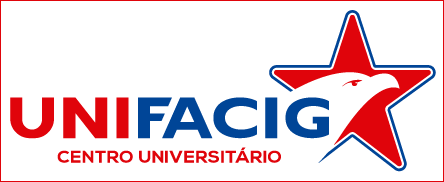 Figura 1 – Logotipo do UNIFACIG (Fonte: MARTINS, 2010) (sem recuo, em fonte Arial, tamanho 10, centralizado).Ao final da redação do trabalho, verifique se nenhuma das páginas está iniciando com linha incompleta ou se nenhuma página está terminando apenas com o título de uma seção (seção em fonte Arial, tamanho 10, justificado, com recuo de 1 cm nos parágrafos).CONCLUSÃOAs conclusões do trabalho devem estar de acordo com os objetivos propostos inicialmente. Não numere as conclusões.Submeta seu trabalho observando as datas limites, que devem ser rigorosamente respeitadas para a submissão e também para a possível correção dos trabalhos após a avaliação. Siga as instruções da página do evento para a submissão de artigos, lembrando-se de cadastrar todos os autores e descrever os nomes e sobrenomes apenas com iniciais maiúsculas e o restante em letras minúsculas.Antes de submeter o trabalho completo para o VI Seminário Cientifico do UNIFACIG 2020, sugere-se imprimir, de preferência, em formato PDF, uma prova do seu trabalho em impressora a laser ou a jato de tinta, de modo a verificar a qualidade final da versão impressa para garantir que o texto e as figuras estão bem visíveis e definidas (seção em fonte Arial, tamanho 10, justificado, com recuo de 1 cm nos parágrafos).REFERÊNCIAS CHEN, H.U; WU, L. Introduction and expiration effects of derivative equity warrants in Hong Kong. International Review of Financial Analysis, v. 10, n. 1, p. 37-52, 2001. Disponível em:<https://doi.org/10.1016/S1057-5219(00)00044-2>. Acesso em: 21 abr. 2020.FISCHER, G.A.; SIKIC, B. I. Drug resistence in clinical oncology and hematology: introduction. Hematology/oncology clinics of North America, v. 9, n. 2, p. 11-14, 1995.JOUVE, V.; ALMEIDA. J.; BINES, R.; HERVOT, B.; ANTUNES, B. Entrevista com Vincent Jouve, autor de A leitura. Leitura em Revista, v. 1, n. 1, p. 202-222, 2010.FROST, P. J. Emoções tóxicas no trabalho. São Paulo: Futura, 2003. 242p.KOSCIANSKI, A.; SOARES, M. Qualidade de software: aprenda as metodologias e técnicas mais modernas para o desenvolvimento de software. 2. ed. São Paulo: Novatec, 2007. 395p.RUIZ-SILVA, C. Efeito da corrente elétrica de baixa intensidade em feridas cutâneas de ratos. 2006. . Dissertação (Mestrado em Bioengenharia) – Instituto de Pesquisa e Desenvolvimento, Universidade do Vale do Paraíba, 2006.WATSON, T. Estimulação Elétrica para a cicatrização de feridas. In: KITCHEN, S.; BAZIN, S. Eletroterapia de Clayton. 10. ed. São Paulo: Manole, 1998. p. 46-58.As referências citadas ao longo do texto devem ser listadas nessa seção em ordem alfabética. É importante lembrar que, nas citações indiretas, deve-se informar o autor e o ano e que, nas diretas, deve-se informar o autor, o ano e a página. Só deve ser listado o que foi efetivamente citado no texto. Alguns exemplos do formato a ser seguido para referências de livros; teses e obras completas; capítulos de livros; periódicos; anais de congressos e publicações eletrônicas são listadas acima. Em caso de dúvidas, sugere-se consultar a norma NBR 6023 da Associação Brasileira de Normas Técnicas (ABNT) e suas atualizações (seção em fonte Arial, tamanho 10, justificado, sem recuo, com uma linha em branco entre referências).ItemFonteTamanhoEstiloTítuloArial12Negrito, maiúsculasNomesArial12Negrito, itálicoInformações dos autoresArial10NormalCabeçalhos das seçõesArial10NegritoResumoArial10NormalCorpo do texto das seções*Arial10Normal